Το βιβλίο «Χαλαμονή» του Αντώνη Παυλίδη την Τετάρτη στη Δημοτική ΠινακοθήκηΟ Δήμος Λαμιέων, o Όμιλος Φθιωτών Λογοτεχνών και Συγγραφέων, η Ένωση Ποντίων Φθιώτιδας και οι εκδόσεις Λιβάνη σας προσκαλούν στην παρουσίαση του βιβλίου «Χαλαμονή» του Αντώνη Παυλίδη, που θα πραγματοποιηθεί την Τετάρτη 15 Μαΐου 2019 και ώρα 19:30 στη Δημοτική Πινακοθήκη Λαμίας «Αλέκος Κοντόπουλος». Ομιλητές στην εκδήλωση, που διοργανώνεται στο πλαίσιο της επετείου των εκατό χρόνων από τη Γενοκτονία των Ελλήνων του Πόντου, θα είναι η Συμέλα Πατσινακίδου, φιλόλογος και Πρόεδρος της Ένωση Ποντίων Φθιώτιδας με θέμα την προσφορά του Αντώνη Παυλίδη στη διάσωση της Ποντιακής Διαλέκτου. ο Αντώνης Παυλίδης, πρώην σχολικός Σύμβουλος Πρωτοβάθμιας Εκπαίδευσης και συγγραφέας που θα παρουσιάσει το βιβλίο του «Χαλαμονή». Την εκδήλωση θα συντονίσει ο αντιπρόεδρος του Ομίλου Φθιωτών Λογοτεχνών και Συγγραφέων, Κώστας Τσιαλαφούτας, αποσπάσματα θα διαβάσει ο εκπαιδευτικός Γιάννης Σερδάρης, ενώ ο φοιτητής Λευτέρης Γαβρίλωφ, με τη συνοδεία της λύρας του, θα ερμηνεύσει ποντιακά τραγούδια.Η είσοδος για το κοινό θα είναι ελεύθερη.                                        Από το Γραφείο Τύπου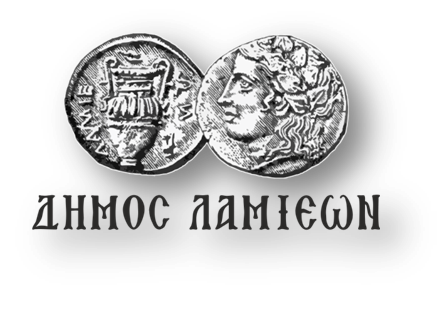            ΠΡΟΣ: ΜΜΕ ΔΗΜΟΣ ΛΑΜΙΕΩΝ             Γραφείο Τύπου & Επικοινωνίας                                                                                     Λαμία, 13/5/2019                                                                                         